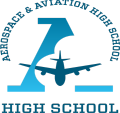 Alabama Aerospace and Aviation High School Board Meeting October 26, 2021 @ 3:30 PM I. Welcome, Mr. Charles Knight II. Approval of Agenda, Mr. Charles Knight III. Review of 9/28/21 Meeting Minutes, Ruben Morris and Auri Brown IV. Special Presentation/Facility UpdateScott Burnett, CCR Architecture and Interiors V. Financial Report, Mr. Ruben Morris, CEO/Head of School and RJ Smith, TreasurerVI. Head of School Report, Mr. Ruben Morris, CEO/Head of School a) Head of School Remarks i. Charter Contract Approval ii. Power School Contract  iii. RSA Employer Pay In iv. Grant Funding ReportVII. Adjourn, Mr. Charles Knight